Федеральное государственное бюджетное образовательное учреждение высшего
образования «Финансовый университет при Правительстве Российской Федерации»(Финуниверситет)Барнаульский филиал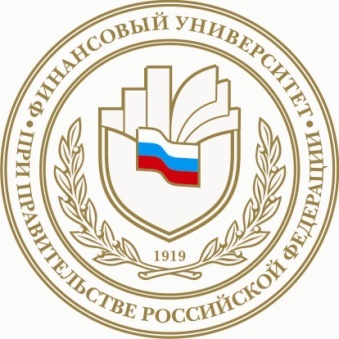 ПРОГРАММАОЛИМПИАДЫ «Политика, право и общество»(среди учащихся школ и  студентов первого курса Барнаульского филиала Финуниверситета) Место проведения:Барнаульский филиалАдрес: г. Барнаул, пр. Ленина, 54, каб. 6032 марта, 2016 годаБарнаул – 2016Участники олимпиады: учащиеся 10-11 классов общеобразовательных учреждений г. Барнаула, студенты 1 курса групп ОЭФ-51, ОЭБ-52, ОМФ-51 Барнаульского филиала Финансового университета при Правительстве Российской Федерации.Организаторы: кафедра «Философия, история и право». Цель олимпиады по обществознанию заключается в том, чтобы определить уровень знаний старшеклассников по обществознанию, а также выявить среди участников наиболее способных, имеющих высокий уровень подготовки, обладающих определенными навыками проведения исследования и использующих творческий подход при ответе на задания. Кроме того, олимпиада призвана пропагандировать гуманитарные научные знания среди молодежи; воспитывать интерес к общественным наукам. Время проведения: 13.00, аудитория 603Олимпиада «Политика, право и общество» включает в себя вопросы по следующим направлением:КультурологияПолитологияСоциологияФилософияЭкономикаЮриспруденцияЗаявку на участие (Приложение №1) необходимо до 28 февраля 2016 года выслать по  адресу: 656038, г. Барнаул, пр. Ленина, 54, Барнаульский филиал Финансового университета при Правительстве РФ, кафедра «Философия, история и право». Телефон для справок: e-mail EAChikildik@fa.ru 8(3852)66-91-20,  контактное лицо: Жердева Оксана Николаевна, Воробьева Марина Ивановна   Оргкомитет конференции:Председатель оргкомитета: Иванова В.А., доктор философских наук, профессор кафедры ФиП, директор Барнаульского филиала ФинуниверситетаЧлены оргкомитета: Шевелев С.Ю.. кандидат экономических наук, доцент, заведующий кафедрой ФиП, Барнаульского филиала Финуниверситета            Жердева О.Н., кандидат филологических наук, доцент кафедры ФиП, Барнаульского филиала Финуниверситета            Шелкова С.В.., кандидат филологических наук, доцент кафедры ФиП, Барнаульского филиала Финуниверситета            Смехнова Г.П., кандидат социологических наук, доцент кафедры ФиП, Барнаульского филиала Финуниверситета            Воробьева М.И., старший преподаватель кафедры ФиП  Барнаульского филиала Финуниверситета            Колосова Т.В. преподаватель высшей категории МОУ СОШ № 103Приглашаются все желающие!Приложение № 1Заявкана участие в ОЛИМПИАДЕ«Политика, право и общество»(среди учащихся школ истудентов первого курса  Барнаульского филиала Финуниверситета) (Барнаульский филиал Финансового университета при Правительстве РФ,2 марта 2016 года)Фамилия____________________________________________________________________Имя________________________________________________________________________Отчество____________________________________________________________________Название учебного заведения __________________________________________________Класс _______________________________________________________________________Адрес (индекс, страна, населенный пункт, улица, номер дома, квартиры)____________________________________________________________________________________________________________________________________________________________________________________________________________________________________Контактные телефоны: ________________________________________________________E-mail: ______________________________________________________________________Ф.И.О., ученая степень, должность научного руководителя ____________________________________________________________________________Заявку на участие (Приложение №1) необходимо до 28 февраля 2016 года выслать на e-mail EAChikildik@fa.ru, тел 8 (385 2) 66-91-20 Воробьева Марина Ивановна, Жердева Оксана Николаевна.